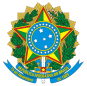 MINISTÉRIO DO MEIO AMBIENTEINSTITUTO CHICO MENDES DE CONSERVAÇÃO DA BIODIVERSIDADEDeclaraçãoLOCAL, DATADeclaro, para os devidos fins, que o (NOME DO SERVIDOR), (CARGO), lotado no(a) (NOME DA UNIDADE), tem meu consentimento para orientar o desenvolvimento dos planos de trabalho (TÍTULO DO(S) PLANO(S) DE TRABALHO), durante do 14º ciclo do Programa de Iniciação Científica do ICMBio (2020/2021), caso suas propostas sejam aprovadas.Atenciosamente,NOME DO CHEFE DA UNIDADEChefe da (Nome da unidade)